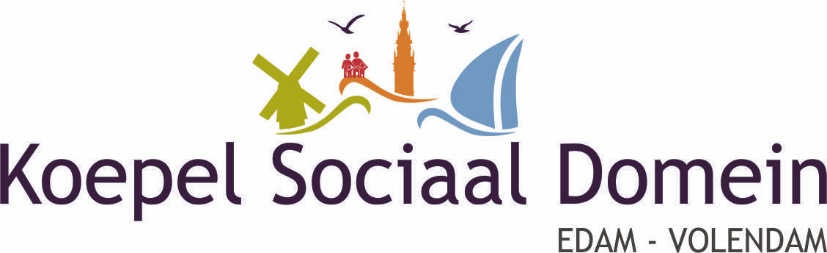 Volendam, 22 april 2022College van Burgemeester en Wethouders van de gemeente Edam-VolendamPostbus 1801130 AD  VolendamBetreft: complimenten voor allen die bijgedragen hebben aan de opvang van vluchtelingen uit Oekraïne in De Meermin in Edam.Geacht college van B en W,In de vergadering van de KSD op 20 april jl. heeft mevrouw Jera van Gelder, directeur van Stichting Club en buurthuiswerk Edam-Volendam, haar relaas verteld over hoe de opvang van Oekraïense vluchtelingen in De Meermin in Edam is opgestart en uitgevoerd.Mevrouw van Gelder verhaalde hoe uw college, mevrouw van Gelder zelf, ambtenaren en vele vrijwilligers uit vooral Oosthuizen, Edam en Volendam, bedrijven uit onze gemeente enz. met man en macht in zo’n korte tijd De Meermin hebben omgebouwd en ingericht voor de opvang van gezinnen; vooral moeders met kinderen. Genoemd is het aanbieden van kleding, speelgoed, kookgerei, medicijnen enz. door inwoners uit onze gemeente. Ook de instemming van Vestia en woningcorporatie De Wooncompagnie en de  inzet van huisartsenpraktijk Stroeve is genoemd. Tevens is gesproken over de opvang van kinderen die al zo snel onderwijs konden krijgen.De KSD spreekt zijn waardering uit voor iedereen - particulieren, organisaties, ondernemingen, het gemeentebestuur, het ambtelijk apparaat enz. - die geholpen hebben bij het tot stand brengen van de huisvesting van de meer dan 150 Oekraïense vluchtelingen in De Meermin.  Bij deze operatie toonde/toont onze gemeente zich op z’n best. Het bewijst dat door goed samenwerken van alle actoren er goede resultaten te bereiken zijn. Nu met dit project en laten we er van uit gaan dat we in de toekomst zo met elkaar blijven samenwerken. Dat doet de burger goed en de kwaliteit van het resultaat groeien.Met vriendelijke groeten namens de KSD,Drs. J.H.C.M. Tol, voorzitter						C.H.M. Schilder, secretaris